บันทึกข้อความ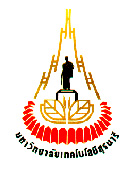 มหาวิทยาลัยเทคโนโลยีสุรนารีหน่วยงาน     สาขาวิชา                      สำนักวิชาวิศวกรรมศาสตร์          โทรศัพท์          โทรสาร 4220	ที่   ศธ 5614 (    ) /	วันที่		เรื่อง	ขออนุมัติผลการสอบประมวลความรู้ของนักศึกษาระดับบัณฑิตศึกษา				เรียน  	รองคณบดีฝ่ายบริหาร สำนักวิชาวิศวกรรมศาสตร์	ตามที่สาขาวิชา........................... ได้จัดสอบวัดคุณสมบัติให้แก่นักศึกษาระดับบัณฑิตศึกษา ประจำภาคการศึกษาที่ x/xxxxเมื่อวันที่ วันที่    เดือน         ปี      คำสั่งแต่งตั้งคณะกรรมการฯ ที่ xx/xxxx จำนวน x ราย นั้น สาขาวิชาฯ จึงขออนุมัติผลการสอบวัดคุณสมบัติของนักศึกษาดังกล่าว โดยมีรายละเอียดดังนี้	จึงเรียนมาเพื่อโปรดพิจารณานำเสนอที่ประชุมเพื่อพิจารณาต่อไป(…………………………………………………….)หัวหน้าสาขาวิชา..............................นำเสนอที่ประชุมคณะกรรมการประจำสำนักวิชาวิศวกรรมศาสตร์นำเวียนขอความเห็นชอบจากคณะกรรมการประจำสำนักวิชาวิศวกรรมศาสตร์(อาจารย์ ดร.สมศักดิ์ ศิวดำรงพงศ์) รองคณบดีฝ่ายบริหาร สำนักวิชาวิศวกรรมศาสตร์ลำดับที่เลขประจำตัวชื่อ - สกุลครั้งที่(การสอบ)ผลการสอบ1.Mxxxxxxxชื่อ - สกุล		xS/U